BOOKS NOW AVAILABLE at www.ifpress.com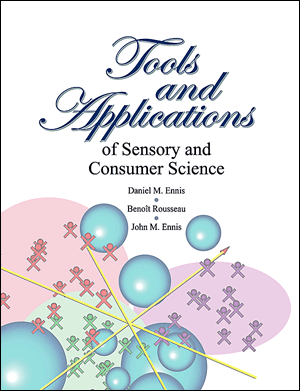 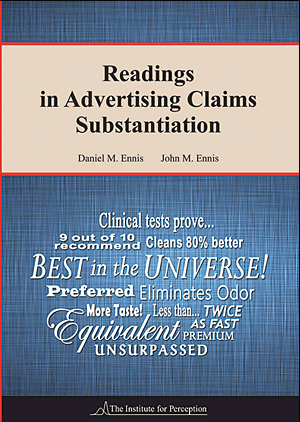 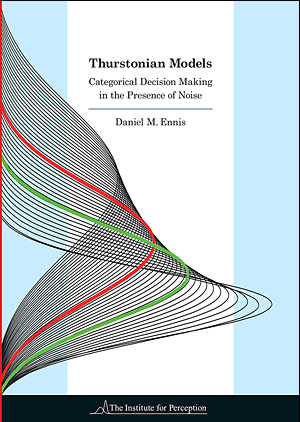 